ROKOVNIK ZA VPIS V SREDNJE ŠOLE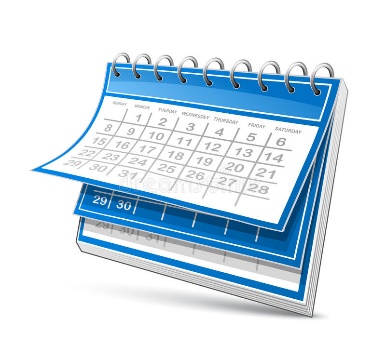 za šolsko leto 2024/2025MESECAKTIVNOSTDATUMJANUARVnos podatkov o učencih 9. razreda, ki bodo nadaljevali izobraževanje v SŠ15. 1. 2024JANUARObjava razpisa za vpis v SŠ in DD januar 2024FEBRUARSeznanjanje učencev in staršev z vsebinami in glavnimi značilnostmi Razpisa za vpis v SŠfebruar 2024FEBRUARInformativni dnevi v dijaških domovih in srednjih šolah16. in 17. 2. 2024MARECPrijava za opravljanja preizkusa posebne nadarjenosti, znanja inspretnosti za kandidate, ki se želijo vpisati v srednješolskeprograme za katere je to posebni vpisni pogoj ter posredovanjedokazil o izpolnjevanju posebnega vpisnega pogoja za programGimnazija (š) in Ekonomska gimnazija (š)4. 3. 2024MARECOpravljanje preizkusov posebnih nadarjenosti, znanja in spretnosti ter ugotavljanje izpolnjevanja posebnega vpisnega pogoja kandidatov za programa Gimnazija (š) in Ekonomska gimnazija (š)med 8. in 20. 3. 2024MARECPosredovanje potrdil o opravljenih preizkusih posebne nadarjenosti, znanja in spretnosti ter izpolnjevanju posebnega vpisnega pogoja za program Gimnazija (š) in Ekonomska gimnazija (š)28. 3. 2024APRILPrijavljanje za vpis v SŠ za šolsko leto 2024/20252. 4. 2024APRILJavna objava številčnega stanja prijav v SŠ in dijaške domove za šolsko leto 2024/2025(www.mizs.gov.si)8. 4. 2024 do 16. ureAPRILJavna objava sprememb obsega vpisa (zmanjšanja) in stanja prijav za vpis v SŠ za šolsko leto 2024/2025 (www.mizs.gov.si)18. 4. 2024APRILMorebitni prenosi prijav za vpis v SŠ in dijaške domove za šolsko leto 2024/2025 (prenos prijave je možno izvesti osebno ali na daljavo)23. 4. 2023do 15. ureMAJObveščanje osnovnih in srednjih šol o omejitvah in spremembah obsega razpisanih mest v SŠ, javna objava omejitev vpisa (www.mizs.gov.si)24. 5. 2024MAJObveščanje prijavljenih kandidatov o omejitvah vpisa 29. 5. 2024JUNIJVnos podatkov o zaključnih ocenah 9. razreda in posredovanje podatkov o dosežkih pri NPZ14. 6. 2024 do 12. ureJUNIJVpis oziroma izvedba 1. kroga izbirnega postopka (po razporedu šol)- možna izvedba tudi na daljavomed 17. in 21. 6. 2024 do 14. ureJUNIJObjava rezultatov 1. kroga izbirnega postopka, seznanitev kandidatov, ki niso bili uspešni v 1. krogu izbirnega postopka z možnostmi v 2. krogu in razdelitev ustreznih gradiv21. 6. 2024 do 14. ureJUNIJObjava spodnjih mej 1. kroga izbirnega postopka na internetu (www.mizs.gov.si)21. 6. 2024 do 16. ureJUNIJPrijava neizbranih kandidatov v 1. krogu izbirnega postopka za 2. krog izbirnega postopka26. 6. 2024 do 15. ureJULIJ,AVGUSTObjava rezultatov 2. kroga izbirnega postopka2. 7. 2024 do 15. ureJULIJ,AVGUSTVpis kandidatov, ki so bili uspešni v 2. krogu izbirnega postopka – možna izvedba tudi na daljavo3. 7. 2024 do 9. ureJULIJ,AVGUSTObjava prostih mest za vpis (www.mizs.gov.si)4. 7. 2024 do 12. ureJULIJ,AVGUSTVpis na srednjih šolah, ki imajo še prosta mesta30. 8. 2024